Join us for the NSA Central RegionAnnual Members’ Meetingand pea & pie supperDear NSA Central Region memberPlease join us on Wednesday 20th February 2019 at the Agricultural Business Centre (Bakewell Market), Derbyshire, DE45 1AHNSA Central Region Early Gathering wash-up meeting – at 6.20pmFollowing the Early Gathering event at the end of January, we’re keen to gather views from volunteers, stewards and visitors on how the day went and how we could build on it in the future.NSA Central Region Annual Members’ Meeting – at 7pm This meeting will:-Receive reports from the Chairman, Treasurer, Trustee, and the English Committee members. Confirm (or appoint a new) Chairman, Vice Chairman and Treasurer. Nominate a Regional Trustee. Confirm (or appoint new) English Committee representatives.Approve the structure of the committee. Please give some thought to these issues and send nominations to me in advance. All are welcome to attend but only members are eligible to vote. Members can appoint a proxy on their behalf and the Proxy Notice is available from NSA Head Office or at www.nationalsheep.org.uk/events. To be followed by an update from NSA Head OfficeThis presentation will be provided by Nicola Noble, NSA Livestock Researcher, and will include a fascinating insight into ongoing research projects.We do hope you will be able to attend, as there will be a good deal of information shared which is of current interest to sheep farmers. For catering reasons, please contact me if you plan to attend – call 01142 883241 or 07803 744437 or email anne@handbanktexels.co.uk.Yours sincerely,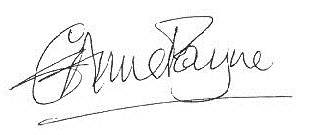 Anne PayneNSA Central Region Manager